Brm.-   Transmis à l’Institut national d’administration publique avec prière de bien vouloir donner une suite favorable à la demande d’assistance pour l’élaboration d’un programme de formation spéciale.Luxembourg, le      (signature du chef d’administration ou de son délégué) 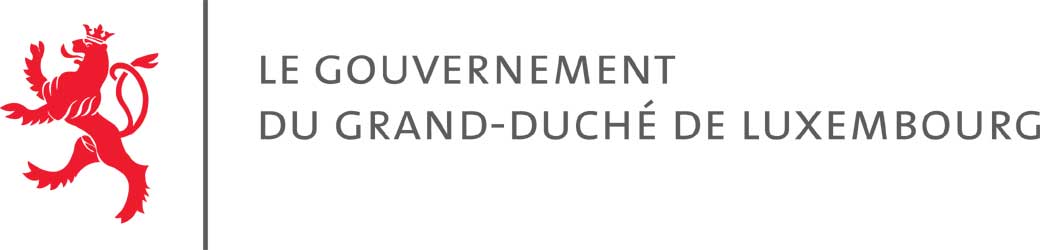 Formation des stagiaires – Formation spéciale dans les administrations et services de l’EtatDemande d’assistance pour l’élaboration d’un programme de formation spéciale (art 6.3 de la loi modifiée du 15 juin 1999 portant organisation de l’Institut national d’administration publique)Je soussigné/e, délégué/e à la formation de l’administration voudrais solliciter l’appui de l’Institut national d’administration publique pour l’élaboration d’un programme de formation spéciale au sein de notre administration.La demande est conforme à l’article 6.3 de la loi modifiée du 15 juin 1999 portant organisation de l’Institut national d’administration publique qui dispose que sur demande du chef d’administration, l’Institut assiste les administrations et établissements publics de l’Etat à la conception et à la mise en place de programmes de formation spéciale.Date :                                                              Signature : Prière de retourner la présente à l’adresse suivante: INAP – formation spéciale35, rue de Bonnevoie , L-1260 Luxembourgou par courrier électronique :formation.speciale@inap.etat.lu  Administration:      	Adresse:      	Réf :      Nom, prénom (en toutes lettres) Fonction :